znak sprawy: WIP-RIF.271.6.2020		                            	Proszowice, 25.02.2020 r.dotyczy:	postępowania o udzielenie zamówienia publicznego w trybie przetargu nieograniczonego na zaprojektowanie i wykonanie dwóch parkingów typu Park&Ride, budowa ścieżki rowerowej, ciągów pieszych oraz trzech zatok autobusowych z wiatami na terenie gminy Proszowice w ramach projektu rozwój infrastruktury i zaplecza transportu zbiorowego w Gminie Proszowice – etap I – budowa systemu park&ride i bike&ride w ramach RPO WM na lata 2014 - 2020 Oś Priorytetowa 4. Regionalna polityka energetyczna, Poddziałanie 4.5.2 Niskoemisyjny transport miejski – spr.W związku z nadesłanymi pytaniami, Zamawiający – Gmina Proszowice, ul. 3 Maja 72, na podstawie art. 38 ust. 1 i 2 ustawy z dnia 29 stycznia 2004 r. – Prawo zamówień publicznych (Dz. U. z 2019 r. poz. 1843) wyjaśnia:Pytanie 1Ze względu na znaczne różnice w cenach stworzenia aplikacji mobilnej prosimy o podanie parametrów aplikacji mobilnej (jakie systemy operacyjne, ile wersji językowych, podstawowe i zaawansowane funkcjonalności oraz inne parametry pozwalające na prawidłową wycenę).Prosimy o podanie więcej wytycznych określających aplikację mobilną w celu dopasowania jej do oczekiwań oraz wymogów Zamawiającego.ODPOWIEDŹ:Parametry aplikacji mobilnej:• Obsługa na urządzeniach: minimum Android, iOS• Urządzenie: minimum telefon • Orientacja ekranu: minimum pionowa Cel aplikacji:Celem aplikacji jest zapewnienie bieżącego dostępu do widoku z kamer zainstalowanych na dwóch parkingach, jako źródło informacji o liczbie miejsc parkingowych oraz wsparcie systemu wspólnych sąsiedzkich przejazdów samochodem. Model działania, minimalne wymagania: Funkcjonalność 1:Użytkownik loguje się w systemie, podaje dane w tym:rola: pasażer, kierowca lub obydwie,miejsce zamieszkania (adres) / inny punkt startowy, liczbę dostępnych miejsc w samochodzie, markę i kolor samochodu, najczęstsze godziny i trasy przejazdów,Użytkownik 1 (pasażer) przed wyjściem z domu wciska przycisk "czekam" lub ustala godzinę planowanej podróży,Użytkownik 2 (kierowca) przed wyjazdem z domu zaznacza kierunek jazdy i wciska przycisk "jadę" lub ustala godzinę planowanej podróży,Użytkownik 2 (kierowca) akceptuje pasażera poprzez zaznaczenie odpowiedniego checkboxu, co jest widoczne również na telefonie Użytkownika 1 (pasażera),Użytkownicy "czekający" i "jadący" są zaznaczeni na mapie gminy,Bazując na odległości między dwoma użytkownikami przeliczany jest czas dojazdu Użytkownika 2 do Użytkownika  1.Funkcjonalność 2:Rozkład jazdy busów (godziny, dni, przystanki) - dane statyczne.Funkcjonalność 3:Obraz z kamer monitoringu (2 parkingi), na którym użytkownik będzie mógł sprawdzić dostępność miejsc parkingowych. Aplikacja musi być dostosowana do standardu WCAG 2.0.Zamawiający nie ustala technologii, w której powinna być wykonana aplikacja. Dopuszcza się stworzenie aplikacji jako witryny WWW z wykorzystaniem technologii progressive web app dla stworzenia funkcjonalności analogicznych jak w aplikacjach natywnych.Pytanie 2Na str. 14 PFU mamy zapis:"Na terenie parkingów projektant powinien przewidzieć i zaprojektować miejsca odpoczynku, w których skład wchodzić powinny:  toalety przenośne, zadaszone miejsca z ławkami oraz z miejscem dla osoby poruszającej się na wózku inwalidzkim, kosze na śmieci. Miejsca te powinny być osłonięte (np. ścianą, murem, elementem małej architektury) przed wiatrem i zapewniać stabilność zlokalizowanym tam toaletom przenośnym."Czy w/w ściana, mur, element małej architektury, stanowiące osłonę, są rozumiane jako "konstrukcja osłaniająca", określona na str. 17 w zestawieniu elementów w pozycji: miejsca odpoczynku?ODPOWIEDŹ:Tak, Zamawiający na str. 14 PFU opisał przykładowy sposób realizacji konstrukcji osłaniającej, która na str. 17 PFU wymieniona została w zestawieniu elementów miejsca odpoczynku. Dodatkowo, w związku ze zmianą ogłoszenia oraz PFU nie przewiduje się realizacji toalet przenośnych.Pytanie 3Prosimy o udostępnienie oświadczenia i zgody Zarządu Dróg Wojewódzkich na zajęcie niezbędnej części działek będących w zarządzie ZDW celem realizacji projektu.ODPOWIEDŹ:W ramach załączników Zamawiający udostępnia oświadczenie Zarządu Dróg Wojewódzkich w Krakowie.                                                                         Pytanie 4Prosimy o sprecyzowanie co Zamawiający rozumie pod pojęciem "miejsce dozoru monitoringu" ? Gdzie to miejsce będzie się mieściło – na terenie parkingu? W osobnym budynku? A może będzie działało zdalnie? Prosimy o podanie większej ilości szczegółów i parametrów „miejsca dozoru monitoringu”.ODPOWIEDŹ:Miejsce dozoru monitoringu  zlokalizowane zostanie w budynku Miejskiego Ośrodka Sportu i Rekreacji w Proszowicach  przy ul. Parkowej 10.Pytanie 5Prosimy o wskazanie miejsca, które Zamawiający przewidział jako bezpieczne miejsce dla ludzi wysiadających z busa przy P&R zlokalizowanym przy ul. Krakowskiej?ODPOWIEDŹ:W ramach załączników Zamawiający przedstawił mapę lokalizującą projekt, na której zaznaczono „miejsce zatrzymywania się busów”, które przewidziano dla ludzi wysiadających z busa przy P&R przy ul. Krakowskiej.Pytanie 6Z uwagi na prowadzone postępowanie w trybie zaprojektuj i wybuduj, proszę o jednoznaczne określenie sposobu oświetlenia planowanych parkingów. Proszę o podanie informacji czy projektowane oświetlenie ma być zasilane z sieci energetycznej czy też mają to być urządzenia hybrydowe (wiatrowe/fotowoltaiczne). Proszę o podanie informacji czy przy zasilaniu oświetlenia z sieci energetycznej Zamawiający przewiduje ograniczenie maksymalnego poboru energii oraz przyszłych ewentualnych kosztów utrzymania?ODPOWIEDŹ:Zgodnie z zapisami PFU oświetlenie parkingów należy zrealizować za pomocą lamp ledowych. Projektowane oświetlenie zasilane będzie z sieci energetycznej. Wykonawca powinien przewidzieć zastosowanie rozwiązań energooszczędnych.Pytanie 7Czy Zamawiający dopuszcza możliwość pozyskania dodatkowego terenu dla spełnienia minimalnych odległości miejsc postojowych od granic nieruchomości, czy też zakres opracowania ma się zawierać w działkach ewidencyjnych określonych w decyzjach ULI?ODPOWIEDŹ:Realizacja inwestycji zawierać się ma w działkach ewidencyjnych określonych w PFU oraz decyzjach ULICP. Zamawiający nie przewiduje pozyskiwania dodatkowego terenu dla inwestycji.Pytanie 8Czy Zamawiający wymaga aby "toalety przenośne były dostosowane dla osób niepełnosprawnych, wraz z podestami i zadaszeniem?ODPOWIEDŹ:Zgodnie ze zmianą ogłoszenia oraz PFU nie przewiduje się realizacji toalet przenośnych.Pytanie 9Czy Zamawiający wymaga wyposażenie miejsc przewidzianych dla "toalet przenośnych" w system wody bieżącej?ODPOWIEDŹ:Zgodnie ze zmianą ogłoszenia oraz PFU nie przewiduje się realizacji toalet przenośnych.Pytanie 10Czy Zamawiający wymaga aby stojaki dla rowerów były nie tylko osłonięte przed ewentualną kolizją z innymi użytkownikami - pojazdami samochodowymi, lecz także osłonięte przed niekorzystnymi warunkami atmosferycznymi/zadaszone?ODPOWIEDŹ:Tak, Zamawiający wymaga aby Wykonawca przewidział zadaszenie dla stojaków rowerowych. Stojaki na rowery winny być przykryte lekkim zadaszeniem z tworzywa sztucznego na konstrukcji stalowej z rur lub płaskowników lub mieszanej. Elementy stalowe ocynkowane i malowane proszkowo - kolor należy uzgodnić z Zamawiającym. Przykładowe rozwiązanie zamieszczono poniżej.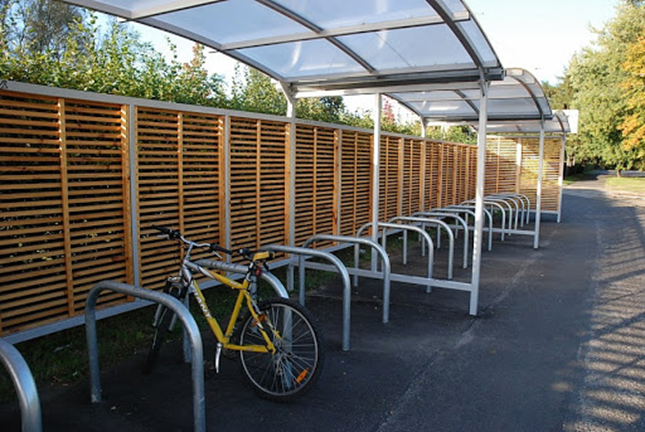 Pytanie 11Czy Zamawiający określi minimalne wymagania co do "innych elementów" małej architektury i zieleni urządzonej?ODPOWIEDŹ:Jako elementy małej architektury  należy przewidzieć m. in. kosze  na  śmieci,  donice  uliczne z roślinami. Wszelkie  elementy  małej  architektury,  materiały,  styl  i  sposób  wykończenia  powinny stanowić jedną spójną całość. Ilość elementów ustali projektant w zależności od potrzeb oraz analizy zajętości terenu. Zakłada się, że kosze na śmieci powinny mieć pojemność min. 40 l. Od strony ciągów komunikacyjnych należy przewidzieć przenośne donice uliczne lub gazony z roślinami izolacyjnymi. Przewiduje się, ustawienie donic/gazonów na długości ok. 20 m, na każdym z parkingów. Przykładowe rozwiązania zamieszczono poniżej.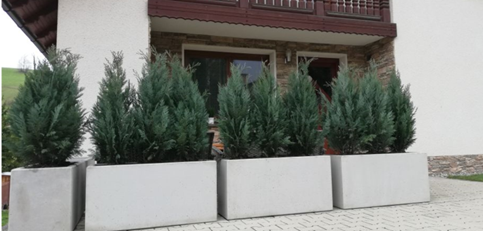 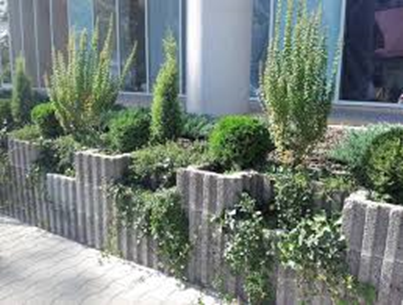 Urządzona  zieleń  przy  parkingu  w  postaci  nawierzchni trawiastej, klombów, szpalerów, żywopłotów  izolujących,  roślin pnących, liściastych i iglastych o różnym pokroju, barwie oraz dekoracyjnych nie tylko kwiatach, ale też liściach. Uzupełnienie zieleni niskiej i średniowysokiej o charakteryzującą się wysoką odpornością na niekorzystne warunki pogodowe takie jak np. okresowa susza czy niskie temperatury. Gatunki zieleni winny być dobrane w taki sposób aby były wieloletnie, mrozoodporne i utrzymujące kolor zielony w okresie zimowym. Należy zaprojektować nasadzenia zieleni ozdobnej przy wjazdach na parkingi.Pytanie 12Czy Zamawiający przewiduje zaliczenie miejsc postojowych oraz dróg manewrowych obsługujących P&R do kategorii dróg publicznych? Jeżeli tak czy Zamawiający dopuszcza odstępstwa od obowiązujących warunków technicznych dla dróg publicznych w zakresie minimalnej szerokości ciągów pieszych?ODPOWIEDŹ:Drogi manewrowe, miejsca postojowe oraz ciągi piesze  powinny zostać zaprojektowane zgodnie z wytycznymi zawartymi w Rozporządzeniu  Ministra Transportu i Gospodarki Morskiej  w  sprawie  warunków  technicznych,  jakim  powinny  odpowiadać drogi publiczne i ich usytuowanie oraz Ustawie o drogach publicznych, przy czym Zamawiający dopuszcza odstępstwa od obowiązujących warunków technicznych w zakresie minimalnej szerokości ciągów pieszych. Do Wykonawcy należy pozyskanie niezbędnych decyzji i uzgodnień w tym zakresie, umożliwiających realizację zadania.Pytanie 13Czy Zamawiający przewiduje budowę systemu odwodnienia dla planowanej ścieżki rowerowej? Jeżeli tak, czy Zamawiający dysponuje dodatkową decyzją ULI na ten cel?ODPOWIEDŹ:Odwodnienie  ścieżki  rowerowej planuje  się  powierzchniowo  poprzez  nadanie  odpowiednich spadków poprzecznych i podłużnych.Pytanie 14Czy określone przez Zamawiającego miejsce na sprzęt serwerowy systemu monitoringu, służący zarządzaniu systemem, archiwizacji obrazu, udostępnianiu danych, zarządzaniu siecią i transmisją sygnału oraz szafa teleinformatyczna wraz z miejscem dozoru wyposażonym w monitor i stolik oraz fotel będą zlokalizowane na terenie objętym wydanymi decyzjami ULI stanowiącymi załącznik do SIWZ?ODPOWIEDŹ:Miejsce dozoru monitoringu  zlokalizowane zostanie w budynku Miejskiego Ośrodka Sportu i Rekreacji w Proszowicach  przy ul. Parkowej 10.Pytanie 15Czy planowana "aplikacja na telefony" jest częścią składową planowanego inteligentnego systemu zarządzania parkingami po stronie Wykonawcy zadania?ODPOWIEDŹ:Tak, planowana aplikacja jest częścią składową systemu inteligentnego zarządzania parkingami i jej wykonanie leży po stronie wykonawcy zadania.Pytanie 16Czy planowane wyposażenie wiat przystankowych w tablice informacyjne również ma zostać objęte inteligentnym systemem zarządzania parkingami czy są to tablice o stałej treści?ODPOWIEDŹ:Tablice informacyjne, w które należy wyposażyć wiaty przystankowe nie są objęte inteligentnym systemem zarządzania parkingami. Tablice powinny umożliwiać umieszczanie w nich rozkładów jazdy lub innych komunikatów dla pasażerów.Pytanie 17Czy Zamawiający planuje zlokalizować MOR przy planowanej ścieżce rowerowej?ODPOWIEDŹ:Zamawiający nie planuje zlokalizowania MOR przy planowanej ścieżce rowerowej.Pytanie 18Proszę o doprecyzowanie jakie osłonięcie ma być zastosowane do toalet przenośnych.ODPOWIEDŹ:Zgodnie ze zmianą ogłoszenia oraz PFU nie przewiduje się realizacji toalet przenośnych.Pytanie 19Czy Zamawiający podpisze we własnym zakresie umowę na utrzymanie i eksploatację toalet?ODPOWIEDŹ:Zgodnie ze zmianą ogłoszenia oraz PFU nie przewiduje się realizacji toalet przenośnych.Pytanie 20Czy znane są wymagania odległości poziomu parkingu przy skrzyżowaniu DW776 i ul. Kościuszki mając na uwadze poziom utwardzenia istniejącego parkingu przy stacji BP.ODPOWIEDŹ:Wykonawca powinien przewidzieć dla projektowanego parkingu niwelację terenu i zaprojektowanie jego poziomu na wysokości istniejącego parkingu przy stacji BP. Przewiduje się, że różnica wysokości wynosić może do około 1 m.Pytanie 21Czy poziom projektowanego parkingu ma być wyżej czy niżej od istniejącego poziomu parkingu przy stacji BP?ODPOWIEDŹ:Wykonawca powinien przewidzieć zaprojektowanie poziomu parkingu na wysokości istniejącego parkingu przy stacji BP.                                                                                   Burmistrz Gminy i Miasta Proszowice                                                                                                    Grzegorz Cichy ODPOWIEDZI NA PYTANIAPieczęć Zamawiającego